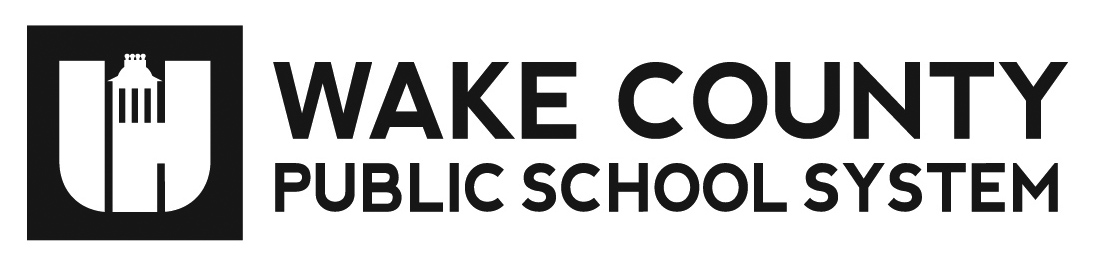 MIDDLE SCHOOLPROGRAM PLANNING GUIDE2015-16The Wake County Public School System Middle School Program is structured to respond to the unique and changing needs of adolescents. Middle school students complete a required core academic program of language arts, mathematics, social studies, science, and healthful living. Students also participate in an elective program that allows them to select courses from an array of offerings such as second languages, the arts, and career and technical education. The actual course selection varies by school and is often dependent on the availability of resources.The following pages of this planning guide detail the Middle School Program. Questions about the program can be directed to personnel at each school.Wake County Public School System Middle SchoolsApex MS Carnage MSCarroll MSCentennial Campus MSDaniels MSDavis Drive MSDillard Drive MSDurant Road MSEast Cary MSEast Garner MSEast Millbrook MSEast Wake MSFuquay-Varina MSHeritage MSHilburn AcademyHolly Grove MSHolly Ridge MSLeesville Road MSLigon MSLongview SchoolLufkin Road MSMartin MSMills Park MSMount Vernon SchoolMoore Square MSNorth Garner MSReedy Creek MSRiver Oaks MSRolesville MSSalem MSWake Forest MSWake Young Men’s LeadershipWake Young Women’s LeadershipWakefield MSWendell MSWest Cary MSWest Lake MSWest Millbrook MSZebulon MSIt is the policy of this school system not to discriminate in its admissions requirements, educational programs, activities, or employment policies in regard to sex, race, color, national origin, creed, or handicapping conditions.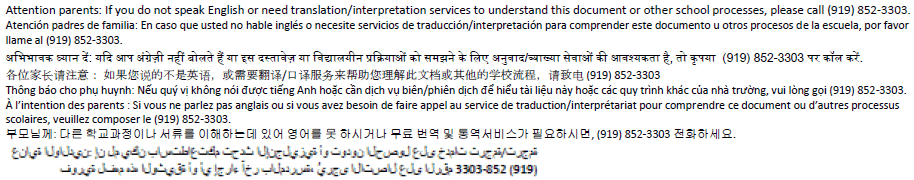 Last Updated:  02/3/15TABLE OF CONTENTSSection I.  General InformationMiddle School Programs 	  2Middle School Career Competencies 	  3Grading System 	 3Students with Special Needs 	  4Special Education Course Options 	 6Service Delivery Options 	 7English as a Second Language 	 7Section II.  Core Program DescriptionsSixth Grade Program 	 8Seventh Grade Program 	 12Eighth Grade Program 	 15 Section III.  ElectivesLanguage Arts Electives 	 19Mathematics Electives 	 19Science Electives 	 20Social Studies Electives 	 20World Language Electives 	 21Arts Electives 	 22Career & Technical Education Electives 	 24Section IV.  Planning Your Future 	Looking Ahead to the High School Program 	 27	High School Courses Taken at Middle School 	 29Section V.  Testing 	 33Section IV.  Course Codes 	 34Section I:  General Information THE MIDDLE SCHOOL PROGRAMThe Middle School Program provides students with opportunities to question and explore, to achieve and succeed, to belong and participate, and to think and create.  Typically, middle schools are organized into interdisciplinary teacher teams in which two to five teachers assume joint responsibility for the instructional program of a given group of students. This organization offers advantages for students, teachers, and parents. For example, while the population of a middle school may be 1,200 students, a sixth grader may be on a team of 50 to 145 students. The teachers on the team, therefore, are able to better personalize instruction to meet the needs of their students.Essential to students’ growth during the middle school years is the development of positive character traits. Listed below are character traits that our school system believes are an important part of every child’s education. Whenever possible and appropriate for the grade level, teachers incorporate character education in their lessons and classroom activities.Courage:Having the determination to do the right thing even when others do notHaving the strength to follow your conscience rather than the crowdAttempting difficult things that are worthwhileGood Judgment:Choosing worthy goals and setting proper prioritiesThinking through the consequences of your actionsBasing decisions on practical wisdom and good senseIntegrity:Having the inner strength to be truthful, trustworthy, and honest in all thingsActing justly and honorablyKindness:Being considerate, courteous, helpful, and understanding of othersShowing care, compassion, friendship, and generosityTreating others as you would like to be treatedPerseverance:Being persistent in pursuit of worthy objectives in spite of difficulty, opposition, or discouragementExhibiting patience and having the fortitude to try again when confronted with delays, mistakes, or failuresRespect:Showing high regard for authority, for other people, for self, for property, and for countryUnderstanding that all people have value as human beingsResponsibility:Being dependable in carrying out obligations and dutiesShowing reliability and consistency in words and conductBeing accountable for your own actionsBeing committed to active involvement in your communitySelf-Discipline:Demonstrating hard work and commitment to purposeRegulating yourself for improvement and restraining from inappropriate behaviorsBeing in proper control of your words, actions, impulses, and desiresChoosing abstinence from premarital sex, the use of drugs, alcohol, tobacco, and other harmful substances and unhealthy behaviorsDoing your best in all situationsMIDDLE SCHOOL CAREER COMPETENCIESThe emphasis at the middle school level for career development is on the awareness and refinement of knowledge as it relates to the experience of simulated work tasks. Middle school is the time to discover abilities and interests and to begin to formulate educational and career plans.The following National Career Development competencies for middle school students represent the knowledge, skills, and abilities students need in order to cope effectively with daily life, to make the transition to the next level of education, and to develop an educational plan to ensure their academic growth and development (National Occupational Information Coordinating Committee—NOICC).SELF-KNOWLEDGECompetency 1:	Knowledge of the influence of a positive self-conceptCompetency 2:	Skills to interact with othersCompetency 3:	Knowledge of the importance of growth and changeEDUCATIONAL AND OCCUPATIONAL PLANNINGCompetency 4:	Knowledge of the benefits of educational achievement to career opportunitiesCompetency 5:	Understanding the relationship between work and learningCompetency 6:	Skills to locate, understand and use career informationCompetency 7:	Knowledge of skills necessary to seek and obtain jobsCAREER PLANNING Competency 8:	Understanding how work relates to the needs and functions of the economy and societyCompetency 9:	Skills to make decisionsCompetency 10:	Knowledge of the interrelationships of life rolesCompetency 11:	Knowledge of different occupations and changing male/female rolesCompetency 12:	Understanding the process of career planningMiddle school counselors, Career Development Coordinators and teachers will work with students using the basic competencies that represent the knowledge, skills, and abilities students need to cope effectively with daily life, to make the transition to the next level of education and to develop an educational plan which will ensure academic development in the 21st century.GRADING SYSTEMLETTER GRADES – Note: The grading scale below is pending changes to Policy 5520 R&P in spring 2015.Students earn letter grades of A, B, C, D, or F on their report cards. They may also be assigned a grade of "I" for "Incomplete" if, because of an emergency, they do not complete work by the end of the grading period. The "Incomplete" becomes an "F" if work is not finished by an assigned time. Letter grades have the following numerical values:A 	=	90 - 100B	=	80 – 89C	= 	70 – 79 D 	=	60 – 69 F	= 	less than 60FF	=	failed for violation of attendance policyPerformance on the End-of-Course test will count as 25% of the final grade for students enrolled in Common Core Math I or any other high school credit course that requires an EOC.  Students enrolled in other high school credit courses will have an exam that counts 20% of the overall grade.  Depending on the course, this may be a state, district, or teacher exam.REPORT CARDSReport cards are issued within a week following the end of each grading period. At the midpoint of the first and third reporting periods, all students receive interim reports to take home to parents. At the midpoint of the second and fourth reporting periods, students who are failing or whose grades have fallen a letter grade will again receive interim reports.PROMOTION REQUIREMENTSWake County Public School System (WCPSS) policy (5530) requires grade-level proficiency in reading and mathematics in order to be promoted to the next grade level in grades 6-8. To be promoted, students must meet test proficiency standards and receive a passing grade (D or better) in:Language Arts,Mathematics,Social Studies or Science, Half of all remaining courses taken.In addition to academic performance requirements, students must meet the requirements of the WCPSS attendance policy. Failure to meet the requirements of the attendance policy may result in failure of a class and grade retention. Such students receive a grade of “FF.” North Carolina Law [1 15C-288(a)] mandates that the final decision regarding promotion or retention of students lies with the principal.STUDENTS WITH SPECIAL NEEDSACADEMICALLY OR INTELLECTUALLY GIFTED (AIG)At the middle school level, screening and placement for the Academically or Intellectually Gifted program occur as appropriate and on an individual basis. Teachers and/or parents may nominate students for the AIG Program during the first or second semester screening window. Students may be identified for services in language arts, mathematics, or in both areas.Students in the Wake County Public School System are identified using a state-approved model that includes not only aptitude and achievement test scores, but also other indicators of giftedness such as classroom behaviors, performance, interest, and motivation. Students who meet the criteria for AIG services are identified accordingly. Students who qualify for the AIG program are served through differentiation strategies designed to provide challenges and appropriate instruction in language arts classes and/or in mathematics courses.SPECIAL EDUCATION SERVICESAll Wake County Public School System middle schools provide services for students who require special education because of a disability. Federal and state laws govern eligibility for special education. Students who are suspected of having a disability are referred by their parents or by school personnel for screening and evaluation. Following the evaluation, a team of qualified individuals determines whether the student is eligible. A team, including the parent, develops for every eligible student an Individualized Educational Program (IEP), which identifies the student’s strengths and weaknesses and sets annual goals and short-term objectives or benchmarks. The IEP also identifies the appropriate services and least restrictive placement which are required to meet the individual needs of the student.Wake County Public School System provides services for students according to the following continuum of alternative placements:Regular – 80% or more of the day with non-disabled peersResource – 40% - 79% of the day with non-disabled peersSeparate – 39% or less of the day with non-disabled peersSeparate SchoolResidential FacilityHome/HospitalRegular, resource, and separate placements on an academic curriculum are available in every WCPSS middle school. Course options may vary from school to school. Placements in an adapted curriculum may require a student to be assigned to a school different from the base school.SPECIAL EDUCATION COURSE OPTIONSLiteracy ConnectionsThis course focuses on Common Core State Standards for students with reading levels ranging from approximately 2nd grade to beginning 4th grade level.  The students receive intensive, explicit, and systematic instruction to remediate deficit areas in vocabulary, comprehension, and writing.  The use of scaffolded instruction as well as supplemental and alternate text options enable students to access common core standards while addressing the literacy needs documented in the IEP.  This class is recommended for sixth and seventh grades.Literacy EssentialsThe Literacy Essentials course is designed to intensively, explicitly, and systematically teach vocabulary, comprehension, and basic writing skills to the small population of students, with reading levels beginning at the first or second grade, who are unable to benefit from the Literacy Connections or ICR Language Arts class.DecodingDesigned for students who exhibit specific decoding deficits as evidenced by diagnostic assessment and IEP goals, this course focuses on explicitly and systematically teaching reading skills ranging from phonemic awareness to morphological units. Students will receive specially designed instruction in alphabetic principle, specific phonic patterns, high frequency words, and an appreciation of morphemes. Fluency, vocabulary, and comprehension are also integrated into lessons.  Pre-testing as well as ongoing assessments of students’ performance and growth determine placement and mastery.Math ConnectionsThis course is designed for students at least two grade levels below who are not making sufficient progress with a single ICR math or general education math class, and who are in need of explicit and systematic specialized math instruction and concrete support of developmental math skills to access grade level Common Core math standards.  A focus on assessment, progress monitoring, and targeted instruction encourages the expected student behaviors associated with gaining math skills as identified by the Common Core standards of mathematical practice.Math EssentialsThis course focuses on explicit and systematic instruction in basic number sense and appropriate developmental Common Core math learning trajectories and is designed for the small population of students with emerging numeracy skills who are unable to access abstract concepts presented in general education math, including ICR math.Curriculum AssistanceThe Curriculum Assistance elective (CA) provides specialized instruction for students with disabilities who are enrolled in regular education classes.  The four main components of CA are collaboration/communication between teacher, parent, and student, literacy and math specialized instruction/remediation, and study skills instruction.  The student is taught to prioritize, organize, take notes, take tests, proofread, follow directions and use reference materials.  Literacy and Math skills are taught using specially designed instruction based on students’ IEP goals.Social Skills EssentialsThis course is designed for concrete learners who need more foundational instruction in managing their behavior.  Specialized instruction includes a focus on, but is not limited to, personal emotional knowledge, interpersonal relationships, conversational skills, and coping strategies. Social Skills CompetenciesThe course is designed for abstract learners who already have foundational social skills, but need to learn to generalize these skills across settings. Specialized instruction includes a focus on, but is not limited to, managing behaviors, social interpretation and understanding, interpersonal relationships, conversational skills, and coping strategies.Essentials of Social Studies & ScienceThis course is designed for the small population of students, with reading levels beginning at the pre-primer to beginning 2nd grade level, who are unable to participate successfully in the standard course of study for science, social studies, and/or technology courses.   Behavior SupportThe Behavior Support Program is designed for students with significant behavioral issues as documented by the IEP, including the Behavior Intervention Plan (BIP).  The Behavior Support Teacher (BST) provides specially designed instruction and documented behavioral monitoring for these students throughout the day in order to facilitate access to the Common Core in the Least Restrictive Environment (LRE).  This daily support may include Social Skills Instruction, Replacement Behavior Instruction, Crisis Intervention, Safe Space or Chill Out, Escort, Short-term Stabilization, Re-integration, and general case management.  Through collaboration with subject area teachers, administrators, parents as well as other involved persons/agencies, the BST teaches students to self-monitor their academic and behavioral performance; thereby, building capacity for student self-management.SERVICE DELIVERY OPTIONSIn-Class Resource (ICR)ICR provides support to students receiving grade level instruction.  The special education teacher and the general education teacher collaborate and co-teach to incorporate multisensory strategies into instruction and ensure that the provision of the specially designed instruction outlined in the IEP allows students who are below grade level to benefit from the class. These students also receive the modifications and accommodations in the IEP to support the learning process.  The students in ICR classes who require direct specialized instruction on skills may also receive support in a decoding class, and/or curriculum assistance elective (CA).  Students who need specially designed instruction to support their organization skills receive these services in ICR and may also require a CA elective, based on their level of documented need as determined by the IEP team.Flex ICRFlex scheduling changes the dynamics of the special education teacher’s role in the co-teaching classroom. In this service delivery model, the special educator is in the regular classroom fewer than 4-5 times a week OR for only part of a class period every day. The special education teacher may only be able to teach a strategy or mini lesson or work in small groups or with individuals. Because this is not a true “co-teaching” model, the special and general educator will need to collaborate regularly in order to problem solve and communicate effectively with parents regarding academic and/or behavioral needs. In order to insure that IEP goals are being met in the ICR Flex model, a communication tool will need to be designed.ENGLISH AS A SECOND LANGUAGEStudents whose home language is not English and who are identified as LEP may enroll in English as a Second Language (ESL) courses. The focus of the ESL classroom is to help students obtain English proficiency in order to participate fully and successfully in all academic areas. ESL I (10382Y016-Grade 6; 10382Y017-Grade 7; 10382Y018-Grade 8)This year-long grade-specific course is designed for LEP students receiving Comprehensive level language services.  Criteria for receiving this most intensive level of support include: less than two schools attendance in U.S. schools and ACCESS for ELLs or W-APT scores at Entering (Level 1) and Emerging (Level 2).Students in this course can generally utilize words, phrases or chunks of language with simple grammatical constructions and/or multiple related sentences with compound grammatical constructions within both social and academic constructs.This course is designed to move students along the continuum of academic English language acquisition beginning at their current proficiency levels.ESL II (10382Y026-Grade 6; 10382Y027-Grade 7; 10382Y028-Grade 8)This year-long grade-specific course is designed for LEP students receiving Moderate level language services. Criteria for this intermediate level of language support includes: more than 2 years in U.S. schools and ACCESS for ELLs or W-APT scores at Emerging (Level 2) and Developing (Level 3).  Students in this course are working towards using expanded sentences to express multiple related ideas using more complex grammatical structures and specific content language within both social and academic constructs.This course is designed to move students along the continuum of academic English language acquisition beginning at their current proficiency levels.Advanced Language Support for ELLS (Semester or Year Long) (10382Y0A)This mixed grade level course is designed for LEP students receiving Transitional level language services. These students are not enrolled in either ESL I or ESL II. This course will focus on the finer details of English language, specifically the academic language and skills needed for success in the regular classroom.  Instruction will include support for higher levels of English language development, and guidance for organizing and completing projects and related tasks. Maximum class size should be less than 15.Section II:  Core Program DescriptionsSIXTH GRADE CORE PROGRAMSixth grade students study language arts, mathematics, science, social studies, and healthful living. Each middle school offers a program of electives selected from the courses described in Section III of this guide. In some schools, students may participate in an exploratory wheel as part of their elective experience. The wheel may include keyboarding, visual arts, music, dance, and/or theater. In other schools students may take one or more year-long or semester-long electives.English/Language Arts  (10562Y0)Following the Common Core State Standards for English Language Arts, sixth graders develop skills in reading, writing, speaking and listening, and language through experience with print and digital resources.  Students read a wide range of text, varying in levels of sophistication and purpose. Through print and non-print text, they develop comprehension strategies, vocabulary, as well as high order thinking skills.  They read a balance of short and long fiction, drama, poetry, and informational text such as memoirs, articles, and essays and apply skills such as citing evidence, determining theme, and analyzing how parts of the text affect the whole.  Students learn about the writing-reading connection by drawing upon and writing about evidence from literary and informational texts.  Writing skills, such as the ability to plan, revise, edit, and publish, develop as students practice skills of specific writing types such as arguments, informative/explanatory texts, and narratives. Guided by rubrics, students write for a variety of purposes and audiences, and each student’s writing and product samples are compiled in a portfolio. Sixth graders also conduct short research projects drawing on and citing several sources appropriately.  They hone skills of flexible communication and collaboration as they learn to work together, express and listen carefully to ideas, integrate information and use media and visual displays to help communicate ideas.  Students learn language conventions and vocabulary to help them understand and analyze words and phrases, relationships among words, and shades of meaning that affect the text they read, write, and hear.  Students are encouraged to engage in daily independent reading to practice their skills and pursue their interests.MathematicsThe Common Core State Standards for Mathematics consist of two types of standards – Standards for Mathematical Practice that span K-12 and Standards for Mathematical Content specific to each course.  The Standards for Mathematical Practice rest on important “processes and proficiencies” with longstanding importance in mathematics education.  They describe the characteristics and habits of mind that all students who are mathematically proficient should be able to exhibit. The eight Standards for Mathematical Practice are:Make sense of problems and persevere in solving them.Reason abstractly and quantitatively.Construct viable arguments and critique the reasoning of others. Model with mathematics.Use appropriate tools strategically.Attend to precision.Look for and make use of structure.Look for and express regularity in repeated reasoning.The Standards for Mathematical Content in Grades 6 – 8 are organized under domains: The Number System, Ratios and Proportional Relationships, Functions, Expressions and Equations, Geometry, and Statistics and Probability. Math 6  (20062Y0)The foci of Common Core Math 6 are outlined below by domain.  Ratios and Proportional Relationships:  Understand ratio concepts and use ratio reasoning to solve problems.The Number System: Apply and extend previous understandings of multiplication and division to divide fractions by fractions; multiply and divide multi-digit numbers and find common factors and multiples; apply and extend previous understandings of numbers to the system of rational numbers. Expressions and Equations:  Apply and extend previous understandings of arithmetic to algebraic expressions; reason about and solve one-variable equations and inequalities; represent and analyze quantitative relationships between dependent and independent variables.Geometry:  Solve real-world and mathematical problems involving area, surface area, and volume.Statistics and Probability:  Develop understanding of statistical variability; summarize and describe distributions. Math 6 PLUS (20092Y06)Common Core Math 6 PLUS is a compacted course comprised of all of the Common Core Math 6 standards and a portion of the Common Core Math 7 standards.  The foci of the course are outlined below by domain.Ratios and Proportional Relationships:  Understand ratio concepts and use ratio reasoning to solve problems; analyze proportional relationships and use them to solve real-world and mathematical problems.The Number System: Apply and extend previous understandings of multiplication and division to divide fractions by fractions; multiply and divide multi-digit numbers and find common factors and multiples; apply and extend previous understandings of numbers to the system of rational numbers. Expressions and Equations:  Apply and extend previous understandings of arithmetic to algebraic expressions; reason about and solve one-variable equations and inequalities; represent and analyze quantitative relationships between dependent and independent variables.Geometry:  Solve real-world and mathematical problems involving area, surface area, and volume; solve real-life and mathematical problems involving angle and measure.Statistics and Probability:  Develop understanding of statistical variability; summarize and describe distributions. Compacted Math 6 Plus / Math 7 Plus (20092Y0COM)Compacted Math 6 Plus / Math 7 Plus provides students a more accelerated version of the content in Math 6 Plus and Math 7 Plus.  Overall, this course will include all content objectives for grade 6, grade 7 and half of the course content for grade 8.  Due to the quick pace of this course, it is designed for the highly proficient and highly gifted learner.  Parents and students are strongly recommended to consult with their principal, counselor and/or other appropriate school staff prior to requesting this course to gain a full understanding of its requirements.Science (30062Y0)Traditional laboratory experiences provide opportunities to demonstrate how science is constant, historic, probabilistic, and replicable. Although there are no fixed steps that all scientists follow, scientific investigations usually involve collections of relevant evidence, the use of logical reasoning, the application of imagination to devise hypotheses, and explanations to make sense of collected evidence. Student engagement in scientific investigation provides background for understanding the nature of scientific inquiry. In addition, the science process skills necessary for inquiry are acquired through active experience. The process skills support development of reasoning and problem-solving ability and are the core of scientific methodologies.  By the end of this course, the students will be able to:Understand the earth/moon/sun system, and the properties, structures and predictable motions of celestial bodies in the Universe.Understand the structure of Earth and how interactions of constructive and destructive forces have resulted in changes in the surface of Earth over time and the effects of the lithosphere on humans.Understand the structures, processes and behaviors of plants that enable them to survive and reproduce.Understand the flow of energy through ecosystems and the responses of populations to the biotic and abiotic factors in their environment.Understand the properties of waves and the wavelike property of energy in earthquakes, light and sound waves.Understand the structure, classifications and physical properties of matter.Understand characteristics of energy transfer and interactions of matter and energy.Social Studies (40062Y0)Students in sixth grade will continue to expand the knowledge, skills, and understandings acquired in the fourth and fifth grade studies of North Carolina and the United States by connecting those studies to their first formal look at a study of the world. Sixth graders will focus heavily on the discipline of geography by using the themes of location, place, movement, human-environment interaction, and region to understand the emergence, expansion, and decline of civilizations and societies from the beginning of human existence to the Age of Exploration. Students will take a systematic look at the history and culture of various world regions including the development of economic, political and social systems through the lens of change and continuity. As students examine the various factors that shaped the development of civilizations, societies, and regions in the ancient world, they will examine both similarities and differences among these areas. A conscious effort will be made to integrate various civilizations, societies, and regions from every continent (Africa, Asia, Europe and the Americas). During this study, students will learn to recognize and interpret the “lessons of history;” those transferable understandings that are supported throughout time by recurring themes and issues. Healthful Living (60462Y0)Healthful Living is required for all 6th grade students and includes health education and physical education. These two courses complement each other as students learn how to be healthy and physically active for a lifetime. Because our health and physical fitness needs are so different from a generation ago, the nature of healthful living is changing. Poor health choices (i.e., use of alcohol and other drugs, poor nutrition, and physical inactivity) now account for more than 50% of the preventable deaths in the United States.Through a quality healthful living education program, students will learn the importance of health and physical activity and develop skills to achieve and maintain a healthy lifestyle creating a heightened quality of life. Students will learn how to apply the concepts of proper exercise in their daily lives, discover ways to handle stress, avoid harmful and illegal drugs, learn about the relationship between nutrition and weight management, develop healthy interpersonal relationships (including conflict resolution skills), develop teamwork and character-building skills, and learn how to achieve positive health and fitness goals.In sixth grade, students will learn a variety of communication techniques that will allow them to employ critical thinking skills to make positive health decisions.  Students will appraise their own health and fitness status, understand sound nutrition principles and develop sensible exercise practices.  This knowledge will be applied as they demonstrate the ability to set, pursue and achieve personal health and fitness goals.  Students will engage in physical activities that provide opportunities for rhythmic/dance movement, lead-up games enhancing basic sport skills, offensive and defensive game strategies, game rules/etiquette, problem solving, fair play, and sportsmanship.Because of the nature of health education, discussion may include sensitive topics. By contacting the school principal, parents may request in writing that their child be excluded from certain health topics owing to personal/religious beliefs.SEVENTH GRADE CORE PROGRAMSeventh grade students continue their studies in language arts, mathematics, science, social studies, and healthful living.English/Language Arts (10572Y0)Following the Common Core State Standards for English Language Arts, seventh graders develop skills in reading, writing, speaking and listening, and language through experience with print and digital resources.  Students read a wide range of text, varying in levels of sophistication and purpose. Through print and non-print text, they increase comprehension strategies, vocabulary, as well as high order thinking skills.  They read a balance of short and long fiction (with a focus on historical fiction), drama, poetry, and informational text such as memoirs, articles, and essays and apply skills such as citing textual evidence, analyzing points of view and presentation, and examining how parts of the text affect the whole.  Experience with a variety of text types and text complexity helps students develop a knowledge-based essential for recognizing and understanding allusions.Students learn about the writing-reading connection by drawing upon and writing about evidence from literary and informational texts.  Writing skills, such as the ability to plan, revise, edit, and publish, develop as students practice skills of specific writing types such as arguments, informative/explanatory texts, and narratives. Guided by rubrics, students write for a variety of purposes and audiences, and each student’s writing and product samples are compiled in a portfolio. Seventh graders also conduct short research projects drawing on and citing several sources appropriately.  They hone skills of flexible communication and collaboration as they learn to work together, express and listen carefully to ideas, integrate information and use media and visual displays to help communicate ideas.  Students learn language conventions and vocabulary to help them understand and analyze words and phrases, relationships among words, and nuances that affect the text they read, write, and hear.  Students are encouraged to engage in daily independent reading to practice their skills and pursue their interests.MathematicsThe Common Core State Standards for Mathematics consist of two types of standards – Standards for Mathematical Practice that span K-12 and Standards for Mathematical Content specific to each course.  The Standards for Mathematical Practice rest on important “processes and proficiencies” with longstanding importance in mathematics education.  They describe the characteristics and habits of mind that all students who are mathematically proficient should be able to exhibit. The eight Standards for Mathematical Practice are:Make sense of problems and persevere in solving them.Reason abstractly and quantitatively.Construct viable arguments and critique the reasoning of others. Model with mathematics.Use appropriate tools strategically.Attend to precision.Look for and make use of structure.Look for and express regularity in repeated reasoning.The Standards for Mathematical Content in Grades 6 – 8 are organized under domains: The Number System, Ratios and Proportional Relationships, Functions, Expressions and Equations, Geometry, and Statistics and Probability. Math 7 (20072Y0)The foci of Common Core Math 7 are outlined below by domain.  Ratios and Proportional Relationships:  Analyze proportional relationships and use them to solve real-world and mathematical problems.The Number System:  Apply and extend previous understandings of operations with fractions to add, subtract, multiply, and divide rational numbers.Expressions and Equations:  Use properties of operations to generate equivalent expressions; solve real-life and mathematical problems using numerical and algebraic expressions and equations.Geometry:  Draw, construct and describe geometrical figures and describe the relationships between them; solve real-life and mathematical problems involving angle measure, area, surface area, and volume.Statistics and Probability:  Use random sampling to draw inferences about a population; draw informal comparative inferences about two populations; investigate chance processes and develop, use, and evaluate probability models.Math 7 PLUS (20122Y07)Common Core Math 7 PLUS is a compacted course comprised of a portion of standards from Common Core Math 7 and a portion of standards from Common Core Math 8.  The foci of the course are outlined below by domain.The Number System:  Apply and extend previous understandings of operations with fractions to add, subtract, multiply, and divide rational numbers; know that there are numbers that are not rational, and approximate them by rational numbers.Expressions and Equations: Use properties of operations to generate equivalent expressions; solve real-life and mathematical problems using numerical and algebraic expressions and equations; work with radicals and integer exponents; understand the connections between proportional relationships, lines, and linear equations; analyze and solve linear equations.Geometry: Draw, construct and describe geometrical figures and describe the relationships between them; solve real-life and mathematical problems involving angle measure, area, surface area, and volume; understand congruence and similarity using physical models, transparencies, or geometry software; solve real-world and mathematical problems involving volume of cylinders, cones and spheres.Statistics and Probability: Use random sampling to draw inferences about a population; draw informal comparative inferences about two populations; investigate chance processes and develop, use, and evaluate probability models.Science (30072Y0)Traditional laboratory experiences provide opportunities to demonstrate how science is constant, historic, probabilistic, and replicable. Although there are no fixed steps that all scientists follow, scientific investigations usually involve collections of relevant evidence, the use of logical reasoning, the application of imagination to devise hypotheses, and explanations to make sense of collected evidence. Student engagement in scientific investigation provides background for understanding the nature of scientific inquiry. In addition, the science process skills necessary for inquiry are acquired through active experience. The process skills support development of reasoning and problem-solving ability and are the core of scientific methodologies.  By the end of this course, the students will be able to:Understand how the cycling of matter (water and gases) in and out of the atmosphere relates to Earth’s atmosphere, weather and climate and the effects of the atmosphere on humans.Understand the processes, structures and functions of living organisms that enable them to survive, reproduce and carry out the basic functions of life.Understand the relationship of the mechanisms of cellular reproduction, patterns of inheritance and external factors to potential variation among offspring.Understand motion, the effects of forces on motion and the graphical representations of motion.Understand forms of energy, energy transfer and transformation, and conservation in mechanical systems.Social Studies (40072Y0)Students in seventh grade will continue to expand upon the knowledge, skills and understanding acquired in the sixth grade examination of early civilizations. Seventh graders study the world from the Age of Exploration to contemporary times in order to understand the implications of increased global interactions. The focus will remain on the discipline of geography by using the themes of location, place, movement, human-environmental interaction and region to understand modern societies and regions. This course will guide students through patterns of change and continuity with a focus on conflict and cooperation, economic development, population shifts, political thought and organization, cultural values and beliefs and the impact of environment over time. Through an investigation of the various factors that shaped the development of societies and regions in the modern world and global interactions, students will examine both similarities and differences. A conscious effort will be made to include an integrated study of various societies and regions from every continent (Africa, Asia, Europe, the Americans and Australia).Healthful Living (60472Y0)Healthful Living is required for all 7th grade students and includes health education and physical education. These two courses complement each other as students learn how to be healthy and physically active for a lifetime. Because our health and physical fitness needs are so different from a generation ago, the nature of healthful living is changing. Poor health choices (i.e., use of alcohol and other drugs, poor nutrition, and physical inactivity) now account for more than 50% of the preventable deaths in the United States.Through a quality healthful living education program, students will learn the importance of health and physical activity and develop skills to achieve and maintain a healthy lifestyle. Students will learn how to apply the concepts of proper exercise in their daily lives, discover ways to handle stress, avoid harmful and illegal drugs, learn about the relationship between nutrition and weight management, develop healthy interpersonal relationships (including conflict resolution skills), develop teamwork and character-building skills, and learn how to achieve positive health and fitness goals.In seventh grade, students will appraise their own health status, apply communication and stress management skills to prevent serious health risks, employ a variety of injury prevention techniques, understand the dietary guidelines, learn about the benefits of abstinence until marriage and the risks of premarital sexual intercourse, comprehend negative media messages, and demonstrate refusal skills related to peer pressure.  Students will understand the risks associated with the use of alcohol and other drugs.  In addition, students will learn how to encourage others not to engage in risky behaviors.  Students will establish personal fitness goals and participate in social dance, small-sided games, and demonstrate advanced movement/skill sequences.  Students will display appreciation toward the varying skill levels of teammates while enjoying the many benefits of physical activity. Because of the nature of health education, discussion may include sensitive topics. By contacting the school principal, parents may request in writing that their child be excluded from certain health topics owing to personal/religious beliefs.EIGHTH GRADE CORE PROGRAMEighth grade students continue their studies in language arts, mathematics, science, social studies, and healthful living.Courses in the core program are year-long. Elective courses may be offered in nine-week, semester, and/or year-long formats.English/Language Arts (10582Y0)Following the Common Core State Standards for English Language Arts, eighth graders develop skills in reading, writing, speaking and listening, and language through experience with print and digital resources.  Students read a wide range of text, varying in levels of sophistication and purpose. Through print and non-print text, they further develop comprehension strategies, vocabulary, as well as high order thinking skills.  They read a balance of short and long fiction, drama, and poetry with a focus on comparing how two or more literary elements create effects such as suspense or humor.  Eighth graders approach informational text such as articles, arguments, and essays with the intent to cite textual evidence, analyze points of view and presentation, and evaluate accuracy and relevance of details.  Experience with a variety of text types and text complexity helps students develop a knowledge-based essential for recognizing and understanding allusions.Students learn about the writing-reading connection by drawing upon and writing about evidence from literary and informational texts.  Writing skills, such as the ability to plan, revise, edit, and publish, develop as students practice skills of specific writing types such as arguments, informative/explanatory texts, and narratives. Guided by rubrics, students strategically write for a variety of purposes and audiences, and each student’s writing and product samples are compiled in a portfolio. Eighth graders also conduct short research projects drawing on and citing several sources appropriately.  Eighth graders hone skills of flexible communication and collaboration as they learn to work together, express and listen carefully to ideas, integrate information and use media and visual displays to help communicate ideas.  Students learn language conventions and vocabulary to help them understand and analyze words and phrases, relationships among words, and nuances that affect the text they read, write, and hear.  Students are encouraged to engage in daily independent reading to practice their skills and pursue their interests.MathematicsThe Common Core State Standards for Mathematics consist of two types of standards – Standards for Mathematical Practice that span K-12 and Standards for Mathematical Content specific to each course.  The Standards for Mathematical Practice rest on important “processes and proficiencies” with longstanding importance in mathematics education.  They describe the characteristics and habits of mind that all students who are mathematically proficient should be able to exhibit. The eight Standards for Mathematical Practice are:Make sense of problems and persevere in solving them.Reason abstractly and quantitatively.Construct viable arguments and critique the reasoning of others. Model with mathematics.Use appropriate tools strategically.Attend to precision.Look for and make use of structure.Look for and express regularity in repeated reasoning.The Standards for Mathematical Content in Grades 6 – 8 are organized under domains: The Number System, Ratios and Proportional Relationships, Functions, Expressions and Equations, Geometry, and Statistics and Probability. Math 8 (20082Y0)The foci of Common Core Math 8 are outlined below by domain:The Number System: Know that there are numbers that are not rational, and approximate them by rational numbers. Expressions and Equations:  Work with radicals and integer exponents; understand the connections between proportional relationships, lines, and linear equations; analyze and solve linear equations and pairs of simultaneous linear equations.Geometry:  Understand congruence and similarity using physical models, transparencies, or geometry software; understand and apply the Pythagorean Theorem; solve real-world and mathematical problems involving volume of cylinders, cones and spheres. Statistics and Probability: Investigate patterns of association in bivariate data. Functions:  Define, evaluate, and compare functions; use functions to model relationships between quantities. Math I (for High School Credit) (21032Y0)The Common Core Math I course offered in middle school is a compacted course comprised of a portion of the Common Core Math 8 standards and all of the Common Core Math I standards.   This course deepens and extends understanding of linear relationships, in part by contrasting them with exponential and quadratic phenomena, and in part by applying linear models to data that exhibit a linear trend. In addition to studying bivariate data, students also summarize, represent, and interpret data on a single count or measurement variable. The Geometry standards that appear in this course formalize and extend students’ geometric experiences to explore more complex geometric situations and deepen their explanations of geometric relationships, moving towards formal mathematical arguments. The Standards for Mathematical Practice apply throughout the course and, together with the content standards, require that students experience mathematics as a coherent, useful, and logical subject that makes use of their ability to make sense of problem situations. This course fulfills the North Carolina high school graduation requirement for Common Core Math I.  The final exam is the NC Math I End-of-Course test and it will be averaged as 25 percent of the overall grade for the course.Please note that:High School Mathematics courses taken, successfully completed with a Level III or IV score in Middle School will count as credit toward high school graduation.  However, the grade will not contribute to the student’s GPA.Except in extraordinary circumstances as outlined by the state, students will not be able to withdraw from this class after the 20th day of school (10th day on a semester block).Math II (for High School Credit) (22012Y0)
Recommended prerequisite(s): Common Core Math IIn Common Core Math II, students continue to deepen their study of quadratic expressions, equations, and functions; comparing their characteristics and behavior to those of linear and exponential relationships from Common Core Math I. The concept of quadratics is generalized with the introduction of higher degree polynomials. New methods for solving quadratic and exponential equations are developed.  The characteristics of advanced types of functions are investigated (including power, inverse variation, radical, absolute value, piecewise-defined, and simple trigonometric functions).   The link between probability and data is explored through conditional probability and counting methods. Students explore more complex geometric situations and deepen their explanations of geometric relationships, moving towards formal mathematical arguments. Important differences exist between Math II and the historical approach taken in Geometry classes.  For example, transformations are explored early in the course and provide the framework for studying geometric concepts such as similarity and congruence.  The study of similarity leads to an understanding of right triangle trigonometry and connects to quadratics through Pythagorean relationships. The Standards for Mathematical Practice apply throughout each course and, together with the content standards, require that students experience mathematics as a coherent, useful, and logical subject that makes use of their ability to make sense of problem situations. This course fulfills the North Carolina high school graduation requirement for Common Core Math II. The final exam is the North Carolina Final Exam for Common Core Math II.Science (30082Y0)Traditional laboratory experiences provide opportunities to demonstrate how science is constant, historic, probabilistic, and replicable. Although there are no fixed steps that all scientists follow, scientific investigations usually involve collections of relevant evidence, the use of logical reasoning, the application of imagination to devise hypotheses, and explanations to make sense of collected evidence. Student engagement in scientific investigation provides background for understanding the nature of scientific inquiry. In addition, the science process skills necessary for inquiry are acquired through active experience. The process skills support development of reasoning and problem-solving ability and are the core of scientific methodologies.  By the end of this course, the students will be able to:Understand the hydrosphere and the impact of humans on local systems and the effects of the hydrosphere on humans.Understand the history of Earth and its life forms based on evidence of change recorded in fossil records and landforms.Understand the hazards caused by agents of diseases that affect living organisms.Understand how biotechnology is used to affect living organisms.Understand how organisms interact with and respond to the biotic and abiotic components of their environment.Understand the evolution of organisms and landforms based on evidence, theories and processes that impact the Earth over time.Understand the composition of various substances as it relates to their ability to serve as a source of energy and building materials for growth and repair of organisms.Understand the properties of matter and changes that occur when matter interacts in an open and closed system.Explain the environmental implications associated with the various methods of obtaining, managing, and using energy resources.Social Studies (40082Y0)Historical study connects students to the enduring themes and issues of our past and equips them to meet the challenges they will face as citizens in a state, nation and an interdependent world. Pursuant to the passage of House Bill 1032 An Act Modifying the History and Geography Curricula in the Public Schools of North Carolina, the new essential standards for eighth grade will integrate United States history with the study of North Carolina history. This integrated study helps students understand and appreciate the legacy of our democratic republic and to develop skills needed to engage responsibly and intelligently as North Carolinians. This course will serve as a stepping stone for more intensive study in high school. Students in eighth grade will continue to build on the fourth and fifth grade introductions to North Carolina and the United States by embarking on a more rigorous study of the historical foundations and democratic principles that continue to shape our state and nation. Students will begin with a review of the major ideas and events preceding the foundation of North Carolina and the United States. The main focus of the course will be the critical events, personalities, issues, and developments in the state and nation from the Revolutionary Era to contemporary times. Inherent in this study is an analysis of the relationship of geography, events and people to the political, economic, technological, and cultural developments that shaped our existence in North Carolina and the United States over time. Healthful Living (60482Y0)Healthful Living is required for all 8th grade students and includes health education and physical education. These two courses complement each other as students learn how to be healthy and physically active for a lifetime. Because our health and physical fitness needs are so different from a generation ago, the nature of healthful living is changing. Poor health choices (i.e., use of alcohol and other drugs, poor nutrition, and physical inactivity) now account for more than 50% of the preventable deaths in the United States.Through a quality healthful living education program, students will learn the importance of health and physical activity and develop skills to achieve and maintain a healthy lifestyle. Students will learn how to apply the concepts of proper exercise in their daily lives, discover ways to handle stress, avoid harmful and illegal drugs, learn about the relationship between nutrition and weight management, develop healthy interpersonal relationships (including conflict resolution skills), develop teamwork and character-building skills, and learn how to achieve positive health and fitness goals.In eighth grade, students will identify how media and peer pressure influence health behaviors, identify positive ways to manage stress, explain how to gain, reduce or maintain weight in a healthy manner, demonstrate skills and strategies for remaining abstinent from sexual intercourse, and demonstrate good communication skills for healthy relationships. Students will demonstrate basic CPR skills, understand the special risks associated with alcohol and other drugs, understand the negative impact (emotional, social, and physical) of using harmful and illegal drugs, and assist others to seek help for risky behaviors.  Students will explain the principles of cardiovascular and strength conditioning, develop a personal fitness program, establish personal fitness goals and monitor their progress, participate in regular physical activity both in school and during non-school hours, display advanced sport movements through the engagement in dual, team, and lifetime sports.  Students will work cooperatively to follow rules and exhibit safe practices while achieving individual and group fitness-related goals through fair play and sportsmanship.CPR instruction is presented as part of the 8th grade Health curriculum.  Beginning with the graduating class of 2015 (current 8th graders and beyond), successful completion of CPR instruction is a high school graduation requirement for all North Carolina students.  Successful completion is defined in the Essential Standards Curriculum as “demonstrating basic CPR techniques and procedures on a mannequin and passing a Red Cross or American Heart Association approved test of CPR skills.”  Students who successfully complete CPR in 8th grade are considered to have met the requirement.Because of the nature of health education, discussion may include sensitive topics. By contacting the school principal, parents may request in writing that their child be excluded from certain health topics owing to personal/religious beliefs.Section III:  ElectivesLANGUAGE ARTS ELECTIVESElective offerings vary by school; therefore, each school prepares a registration sheet that lists the electives it will offer. The availability of electives depends on student interest, an appropriate facility, and staffing.READING ENRICHMENT AND EXTENSION (10262Y0A)Available for grades 6, 7, and 8, this course is designed for grade level or above readers. Students will have the opportunity to read from all genres to further increase their reading comprehension, vocabulary, and high order thinking skills. There will be opportunities for students to self-select reading materials, both fiction and nonfiction; set individual reading goals; engage in author and genre studies; and read collaboratively in literature circles, reader’s theater, or Paideia seminar formats.READING ACCELERATION AND SUPPORT (10262Y0B)Available for grades 6, 7, and 8, this course is designed for students who need additional instruction and support in comprehension building, vocabulary building, and reading skills. Direct strategy instruction will occur with extended opportunities for guided reading practice with both fiction and nonfiction text. Students will have the opportunity to self-select texts and set individual reading goals. Instructional strategies will include teacher read alouds, paired reading, guided reading, literature circles, and building of independent reading time.PUBLIC SPEAKING AND DEBATE (10182Y0B)Students explore the production and reception of oral language through writing, delivering, and critiquing informal and formal speeches. Informational and argumentative public speaking is emphasized as students learn to consider both sides of an issue and move into formal debate. A variety of instructional strategies and resources will be utilized for this course.NEWSPAPER (10312Y0A)This course allows students to examine the various types, purposes, and effects of journalistic styles and designs. Students learn different types of journalistic writing, including news stories, feature stories, sports copy, and editorials. Assignments include writing, proofreading, constructing layouts, and using photographs and artwork. Emphasis is on developing creativity, using imagination, and stimulating student interest in the communication media, especially in the area of visual literacy. This course may be taught in combination with Yearbook.YEARBOOK (10312Y0H)This course allows students to examine journalistic writing and publishing. Students learn the fundamentals of yearbook design from theme development to marketing and distribution. Communication skills are developed through the use of oral language, written language, and other media/technology to complete activities including: interviewing, organizing information, writing various journalistic pieces such as feature stories, sports stories, student and faculty profiles, etc. Additionally, students refine their revision, editing, and proofreading skills and learn the basics of page layout and design. Collaborative work efforts, the use of technology as a publishing tool, and development of responsibility are emphasized. This course may be taught in combination with Newspaper.MATHEMATICS ELECTIVESElective offerings vary by school; therefore, each school prepares a registration sheet that lists the electives it will offer. The availability of electives depends on student interest, an appropriate facility, and staffing.MATH ACCELERATION AND SUPPORT (28002Y0A)This course is designed for students who need additional instruction and support in gaining grade level mathematics skills, problem-solving strategies, test-taking skills, and mathematical thinking in authentic contexts. Activities will focus on the use of manipulatives to build understanding of mathematical concepts and the use of cooperative and individual activities that practice and strengthen grade level skills and ability in mathematics. Technology, reading and writing for greater understanding in mathematics will be incorporated where appropriate.MATH COUNTS (28002Y0B)MATHCOUNTS is for 7th and 8th grade students who have a special interest in mathematics and who wish to extend their problem-solving skills. Students use MATHCOUNTS materials provided by the Professional Engineers of North Carolina. Activities include speed drills, power drills, and simulated competitions. The emphasis is on developing and applying analytical skills to the solutions of complex problems. Both individual and team performance are developed. Students may have the opportunity to compete in local, regional, state, and national competitions.Math 6 plus Support (28002Y0C)Math 7 Plus Support (28002Y0D)Math I Support (28002Y0E)These elective courses are designed to support students in choosing a more rigorous course of study with their mathematics instruction.  In this course, students may reinforce foundational concepts critical to demonstrating mastery in their current math course, preview new concepts before there are presented in class, and/or providing additional support.  The goal of the course is to provide support for students in a more rigorous class in an effort to have them ultimately be able to sustain growth and progress with the course content and skills without the support of this class.  SCIENCE ELECTIVESElective offerings vary by school; therefore, each school prepares a registration sheet that lists the electives it will offer. The availability of electives depends on student interest, an appropriate facility, and staffing.ANIMAL SCIENCE (30092Y0Z1)Available for grades 7 - 8 only.  This study of reptiles, amphibians, mammals, and birds emphasizes habitats, interdependence, domestications, diseases, and treatment. Students learn to prepare environments that simulate the natural habitats of the animals. Ecological concepts, including man's ability to manipulate environments, are highlighted. Students study zoo species and wild animals as well as livestock and pets. The effects of humans and animals upon their environments are stressed. A goal of this course is to develop responsibility for the conservation of our natural resources.OLYMPICS OF SCIENCE AND MATH (30092Y0F)Available for grades 7 - 8 only.  This course enables students to apply science and mathematics concepts and principles in innovative situations that enhance problem-solving skills. Independent and group projects are completed under the guidelines of the National Science Olympiad. Students may have the opportunity to compete in local, regional, state, and national Science Olympiads.THE MARINE ECOSYSTEM (30092Y0Z2)Available for grades 7 - 8 only.  In this course, students will be introduced to the study of oceanography through the examination of the structure and function of marine life with special emphasis on organism interactions and specific ecosystems such as coral reefs, estuaries, and lagoons. Students study the structure and function of marine life, compare and contrast organisms, and study ecosystems.SOCIAL STUDIES ELECTIVESElective offerings vary by school; therefore, each school prepares a registration sheet that lists the electives it will offer. The availability of electives depends on student interest, an appropriate facility, and staffing.AFRICAN-AMERICAN HISTORY (48022Y0A)Available for grades 7 - 8 only.  The history and culture of African-Americans are examined. Students will investigate the changing events, people, politics, and economics that have shaped African-American history.AMERICAN HISTORY THEMES AND DREAMS (48022Y0B)Available for grades 7 - 8 only.  This course focuses on twentieth century themes in the American nation. Selections from the series, A History of US (Author Joy Hakim), will be used to energize and engage students in American History as they study the significant people, places, and events that impacted our nation in the twentieth century. A curriculum guide is available for this class. This elective is highly recommended for all students as excellent preparation for high school social studies.TAR HEEL JUNIOR HISTORIANS AT WORK (48022Y0C)Available for grades 7 - 8 only.  This course focuses on the history of North Carolina with activities sponsored by the Tar Heel Junior Historian (THJH) programs. Opportunities are provided to research and write articles for the THJH magazine. Enrichment tours to historic sites may be offered. Close ties with the North Carolina Museum of History are maintained as students learn firsthand the history of their city, county, and state. History comes alive with research leading to imaginative projects, original performances, artifact searching, and media presentations. Resource speakers help students develop a sense of history and understand their role in the life of the community.WE THE PEOPLE: PROJECT CITIZEN (48022Y0D)Available for grades 7 - 8 only.  Students examine the process of making local, state, and federal laws. Classes focus on the role of state and local governments in the U.S. federal system. The curriculum involves an entire class of middle grade students in a series of structured, cooperative learning activities that are guided by teachers, organization leaders, and others. The students learn to interact with their government. This course is part of a nationwide program, a project of the Center for Civic Education, funded by the US Department of Education.WORLD LANGUAGE ELECTIVESMiddle schools may choose to offer two types of second language programs based on the needs of their students, consisting of either semester-length or year-long courses. The possible sequence of courses is:BEGINNING FRENCH (11002Y1)This course is an introduction to French language and culture. Major topics include classroom objects, numbers, colors, the calendar, greetings, telling time, weather expressions, common verbs, foods, the family, clothing, animals, basic prepositions, negative expressions, adjectives, and commands. Students who complete this course successfully should next take Intermediate French or French A.INTERMEDIATE FRENCH (11002Y2)Prerequisite: Beginning French.  This course continues the study of the French language and culture. Major topics include an expansion of verbs and vocabulary, family vocabulary, interrogatives, negative expressions, adjectives, contractions, possessive adjectives, common idioms, the future tense, double verb construction, imperatives, demonstrative adjectives, interrogative adjectives, and forming questions. Students who complete this course successfully should next take Advanced French, or they may move to French II at the high school level.ADVANCED FRENCH (year-long course)  (11002Y3)Prerequisite: Intermediate French.  This course continues the study of the French language and culture, refining grammatical and vocabulary topics. Major topics include common irregular verbs, clothing and shopping vocabulary, negative expressions, emphatic pronouns, double verb constructions, the past tense, comparative and superlative forms, relative pronouns, reflexive verbs, and direct object pronouns. Students who complete this course successfully and who pass the exit exam (worth 20% of the overall grade) may take French II at the high school level.SPANISH I A (year-long course) (11412YA)This course builds on the basics of Spanish as taught in the Beginning Spanish course or in the elementary program. A more formal introduction of grammar is included, as well as continued emphasis on listening, speaking, reading, writing, and culture.SPANISH I B (year-long course) (11412YB)Prerequisite: Spanish IA.  This course enables students to strengthen and reinforce the skills acquired in the earlier levels by increased use of Spanish and further refinement of grammatical structures. Students who complete this course successfully and who pass the exit exam (worth 20% of the overall grade) may take Spanish II at the high school level.EXPLORATORY SPANISH	(11402Y0)			                                             This course is an introduction to Spanish language and culture. This course is intended as a link between the elementary Spanish programs or as an initial introduction to the language. This course is not included in the Spanish curriculum series for high school credit. In some situations this course is included on a “wheel” scheduling option.BEGINNING SPANISH (11402Y1)This course begins the study of the Spanish language and culture and is the first part in the Spanish curriculum series for high school credit. Major topics include greetings, conversation questions, telling time, classroom objects, asking for help, the parts of the body, infinitive verbs, expressing likes and dislikes, definite and indefinite articles, adjectives, subject pronouns, the present tense of –ar verbs, and the plurals of nouns and articles. Students who successfully complete this course should continue the Spanish curriculum series for high school credit by taking Intermediate Spanish.INTERMEDIATE SPANISH (11402Y2)Prerequisite: Beginning Spanish.  This course continues the study of the Spanish language and culture, refining grammatical and vocabulary topics. Major topics include foods, the present tense of –er and –ir verbs, the plurals of adjectives, the verb ser, the verb ir, question words, places, leisure activities, irregular verbs, possessive adjectives, family, celebrations, the restaurant, and personal descriptions. Students who successfully complete this course should continue the Spanish curriculum series for high school credit by taking Advanced Spanish. ADVANCED SPANISH (year-long course) (11402Y3)Prerequisite: Intermediate Spanish.  This course continues the study of the Spanish language and culture, refining grammatical and vocabulary topics. Major topics include the rooms in a house, making comparisons, the superlative, stem changing verbs, affirmative commands, the present progressive tense, clothing, demonstrative adjectives, and the preterit of verbs. Students who complete this course successfully and who pass the exit exam (worth 20% of the overall grade) may take Spanish II at the high school level.ARTS EDUCATION ELECTIVESElective offerings vary by school; therefore, each school prepares a registration sheet that lists the electives it will offer. The availability of electives depends on student interest, an appropriate facility, and staffing.Music MUSIC EXPLORATORY (52092Y0K)Students are introduced to the skills necessary for singing and playing music with accuracy and expression while interpreting the sound and symbols of music.  Through the study of various genres and cultures students will analyze, evaluate and understand the music and concepts from other areas.CHORUS (52692Y0D)Available for grades 7 - 8 only.  Students apply correct singing technique and various elements of musical expression through developmentally appropriate and historic vocal literature.  Students learn how to use traditional notation in order to learn music, and to respond correctly to conductors’ gestures both in rehearsal and public performance.  Students will study vocal music and its relationship to other cultures, eras and geographical locations.CONCERT CHORUS (52692Y0E)Available for grades 7 - 8 only.  Students will continue to apply correct singing technique, study vocal health issues and various elements of musical expression through developmentally appropriate and historic vocal literature.  Students will use traditional notation in order to learn music, and to respond correctly to conductors’ gestures both in rehearsal and public performance.  Students in this class may be asked to represent the school in public performances and should anticipate some after-school practices and evening performances.BEGINNING BAND (year-long course) (52862Y0A)Emphasis is on the acquisition of basic musical skills as students learn to play a brass, woodwind, or percussion instrument. Band classes prepare several concert compositions that are performed for an audience. Students should anticipate some after-school practices and evening performances.INTERMEDIATE BAND (year-long course) (52872Y0A)This class is a continuation of the skills taught in Beginning Band with further development of tone production, breath support, and music reading. Students are introduced to performance skills and techniques. They are encouraged to perform as individuals and as members of an ensemble. Students should anticipate some after-school practices and evening performances.ADVANCED BAND (year-long course) (52882Y0A)Technical drills, scale studies, rhythm studies, and sight reading exercises are used to advance the student's skills, knowledge, and reading ability in music. A wide variety of band literature is studied to give the students experience in various musical styles. Students should anticipate some after-school practices and evening performances.BEGINNING STRINGS (year-long course) (52762Y0A)Beginning Strings is a course designed for students who are interested in playing a stringed instrument (violin, viola, cello, bass) for the first time.  Previous experience is not needed for this class.  This course will cover basic fundamentals of rhythm, note reading, posture, watching the conductor, bowing, pizzicato and learning how to perform as a group.  Appropriate use of musical terms, dynamic markings, and the parts and care of stringed instruments are emphasized.  Students prepare a number of concert selections that are performed for an audience.  Students should anticipate some after-school practices and evening performances.INTERMEDIATE STRINGS (year-long course) (52772Y0A)The curriculum for Intermediate Strings is a continuation of Beginning Strings, or for students who enter middle school with previous experience.  Solo and orchestral literature from a variety of time periods and cultures is studied in this class.  Emphasis is on varied bowing, ear training, identifying and playing various styles, and the deeper understanding of musical terms.  Students prepare a number of concert selections that are performed for an audience.  Students should anticipate some after-school practices and evening performances.  ADVANCED STRINGS (year-long course) (52782Y0A)Advanced Strings students should have the equivalent of at least two years of orchestral instruction in order to take this course.  Students will continue to master scales and technique.  Extended ranges, shifting, and further study of good intonation are emphasized, along with in-depth study of style and interpretation.  Students are encouraged to perform on an individual basis and participate in small or large ensembles.  Students prepare a number of concert selections that are performed for an audience.  Students should anticipate some after-school practices and evening performances.Visual Arts VISUAL ARTS EXPLORATORY (54092Y0L)This course introduces students to the elements of art through a variety of media that may include:  drawing, painting, printmaking, mixed media, pottery, and weaving.  Application of these elements to the students’ own original art work is the major emphasis while being introduced to art history and critical analysis of master work as well as their ownVISUAL COMPOSITION I (54092Y0M)Available for grades 7-8 only.  Students will engage in deep study of the elements and principles of art centered on the curriculum set forth in the North Carolina Essential Standards for Visual Art.  Two and three-dimensional techniques will be taught using a variety of media.  Students explore various cultures, art history and learn to think and write critically about master work as well as their own.  VISUAL COMPOSITION II (54092Y0N)Available for grades 7-8 only.  Students will continue to develop their technical and artistic skills as they solve problems with their own choice of media.  Students will be expected to write critical analysis of the work of others (including the masters) and their own.DRAWING (54092Y0D)Available for grades 7 - 8 only.  Students are taught drawing techniques using various media.  They work with line, value, and basic perspective.  In addition, students will learn to think and write critically about master work as well as their own.PAINTING (54092Y0P)Available for grades 7 - 8 only.  This course introduces basic painting skills and concepts, and presents the painting process as a problem-solving exercise designed to promote fluency, flexibility, and elaboration.  In addition, students will learn to think and write critically about master work as well as their own.POTTERY/SCULPTURE (54092Y0S)Available for grades 7 - 8 only.  Students will create their own work with a wide variety of media such as paper, wood, clay, plaster, paper mâché, or fabric.  Students explore various cultures, art history and learn to think and write critically about master work as well as their own.   WEAVING/CRAFTS (54092Y0C)Available for grades 7 - 8 only.  Off-the-loom weaving is the major emphasis of this course.  Crafts may include batik, tie-dye, bas-relief clay, and soft sculpture.  Students explore various cultures, art history and learn to think and write critically about master work as well as their own.  Theatre ArtsINTRODUCTION TO THEATRE (53092Y0C)This course is an overview of dramatic techniques. Students develop communication skills through study in dialogue, pantomime, improvisation, speech/diction, and role play.DRAMATICS (53092Y0D)Available for grades 7 - 8 only.  Students develop specific skills that allow them to study and create characters for the stage. Activities include stage directions, simple set and costume design, prop collection, and play production. Students should anticipate some after-school practices and evening performances.ADVANCED DRAMATICS (53092Y0E)Available for grades 7 – 8 only.  Students will continue to develop their acting skills through more challenging theatre projects. They will work collaboratively to incorporate to all the technical elements (lighting, sound, scenery, costumes) into creating a production. Students should anticipate some after-school practices and evening performances.DanceINTRODUCTION TO DANCE (51092Y0A)This course introduces creative movement, improvisation, and choreography through basic modern dance techniques.DANCE I (51092Y0B)Available for grades 7 – 8 only.  This course continues developing skills and creativity through modern dance. Students may participate in formal and informal performance activities.DANCE II (51092Y0C)Available for grades 7 – 8 only.  Students will further develop their modern dance technique skills through a rigorous, class with more complicated performance and choreographic projects. Students should anticipate some after-school practices and evening performances.CAREER AND TECHNICAL EDUCATION ELECTIVESAgricultural EducationExploring Agricultural Science (AU022Y0 – Level 1; AU022Y0A – Level 2)Prerequisite:  None.  This middle school course introduces students to the industry of agriculture. Topics of instruction include animal science, agricultural science and technology, plant science, agricultural issues, natural resources, food science, stewardship, consumer agriculture, and careers in agricultural science. English language arts, mathematics, and science are reinforced. Work-based learning strategies appropriate for this course are mentorship, school-based enterprise, service learning, job shadowing, and supervised agricultural experience. FFA competitive events, community service, and leadership activities provide the opportunity to apply essential standards and workplace readiness skills through authentic experiences.Exploring Biotechnology in Agriculture (AU012Y0)Prerequisite:  None.  This middle school course focuses on the agricultural and medical industry with emphasis on the relationship of science and technology that affects agriculture, medicine, and health care. Topics include career concepts in the agriculture and medical fields. English language arts, mathematics, and science are reinforced. This course contributes to the development of a career development plan. Work-based learning strategies appropriate for this course are mentorship, school-based enterprise, service learning, job shadowing, and supervised agricultural experience. FFA competitive events, community service, and leadership activities provide the opportunity to apply essential standards and workplace readiness skills through authentic experiences.Business, Finance, and Information Technology EducationComputer Skills and Applications I (BU102Y0)Grades:	 	6, 7, 8Prerequisite:  None.  This middle school course is composed of instructional modules designed to allow students to learn the touch method of keyboarding, basic digital literacy and computer knowledge, and basic word processing and document formatting skills. English language arts and mathematics are reinforced. Work- based learning strategies appropriate for this course include mentorship, service learning, and job shadowing. Apprenticeship and cooperative education are not available for this course. Future Business Leaders of America (FBLA) competitive events, community service, and leadership activities provide the opportunity to apply essential standards and workplace readiness skills through authentic experiences.Computer Skills and Applications II (BU102Y0A)Grades:	 7, 8Prerequisite:  Computer Skills and Applications I.  This middle school course is composed of instructional modules designed to provide hands-on instruction in digital literacy and software applications. The software applications include word processing, presentation software, and spreadsheets. English language arts and mathematics are reinforced. Work- based learning strategies appropriate for this course include mentorship, service learning, and job shadowing. Apprenticeship and cooperative education are not available for this course. Future Business Leaders of America (FBLA) competitive events, community service, and leadership activities provide the opportunity to apply essential standards and workplace readiness skills through authentic experiences.Computer Skills and Applications III (BU102Y0B)Grades:	 7, 8Prerequisite:  Computer Skills and Applications II.  This advanced level middle school course is composed of instructional modules designed to provide advanced instruction on digital literacy concepts and use of software applications. Software applications include web page design, word processing, desktop publishing, presentation software, spreadsheets, and databases.  English language arts and mathematics are reinforced. Work- based learning strategies appropriate for this course include mentorship, service learning, and job shadowing. Apprenticeship and cooperative education are not available for this course. Future Business Leaders of America (FBLA) competitive events, community service, and leadership activities provide the opportunity to apply essential standards and workplace readiness skills through authentic experiences.Exploring Business, Marketing, and Entrepreneurship (BU202Y0)Grades:	8Prerequisite:  Computer Skills and Applications II.  This middle school course is designed to explore the nature of business in an international economy and to study related careers in fields such as entrepreneurship, financial services, information technology, marketing, office systems technology, public relations and promotion, and travel and tourism. Emphasis is on using the computer while studying applications in these careers along with problem solving and thinking skills. This course contributes to the development of a career development plan.  English language arts, mathematics, and social studies are reinforced. Work-based learning strategies appropriate for this course include service learning and job shadowing.  Apprenticeship and cooperative education are not available for this course. Future Business Leaders of America (FBLA) competitive events, community service, and leadership activities provide the opportunity to apply essential standards and workplace readiness skills through authentic experiences.Career Development EducationExploring Career Decisions (CC582Y0)Grades:	7, 8Prerequisite:  None.  This middle school course provides an orientation to the world of work. Emphasis is placed on self-awareness, understanding the world of work, and the career planning process. Based on the National Career Development Guidelines, skills learned in this course include, but are not limited to, communication, personal management, and teamwork.  English language arts are reinforced. Work-based learning strategies appropriate for this course include business/industry field trips and job shadowing. Student participation in Career and Technical Student Organization (CTSO) competitive events, community service, and leadership activities provide the opportunity to apply essential standards and workplace readiness skills through authentic experiences.Family and Consumer Sciences EducationExploring FACS- Family Focus (FC012Y0)Grade: 6, 7, 8Prerequisite: None.  This 18 week middle school course is composed of instructional modules designed to explore basic Family and Consumer Sciences foundations and skill sets. The modules that are covered in this course are: interpersonal relationships, nutrition and wellness, early child care and education, and interior design. Students are eligible to receive the American Red Cross® Babysitter certification. English language arts and mathematics are reinforced. Family, Career and Community Leaders of America (FCCLA) competitive events, community service and leadership activities provide the opportunity to apply essential standards and workplace readiness through authentic experiences.Exploring FACS- Consumer Focus (FC012Y0A)Grade: 6, 7, 8Prerequisite: None.  This 18 week middle school course is composed of instructional modules designed to explore basic Family and Consumer Sciences foundations and skill sets. The modules that are covered in this course are: personal finance and resource management, food service and hospitality, and apparel. Students are eligible to receive EverFi’s Vault™ and the NC eFoodhandler™ certifications. English language arts and mathematics are reinforced. Family, Career and Community Leaders of America (FCCLA) competitive events, community service and leadership activities provide the opportunity to apply essential standards and workplace readiness through authentic experiences.Technology, Engineering, and DesignTechnology Design and Innovation (TE012Y01 - Semester 1; TE012Y02  - Semester 2) Grade:	6, 7, 8Prerequisite: None.  This middle school course focuses on applying the design process in the invention or innovation of a new product, process, or system. Through engaging activities and hands-on projects, students focus on understanding how criteria, constraints, and processes affect designs. Emphasis is placed on brainstorming, visualizing, modeling, testing, and refining designs. Students develop skills in researching information, communicating design information, and reporting results. Activities are structured to integrate physical and social sciences, mathematics, English language arts, and art. Work-based learning strategies appropriate for this course include mentorship, school-based enterprise, service learning, and job shadowing.  Apprenticeship and cooperative education are not available for this course. Technology Student Association (TSA) competitive events, community service, and leadership activities provide the opportunity to apply essential standards and workplace readiness skills through authentic experiences.Technological Systems   (TE022Y0)Grade: 7, 8 This middle school course focuses on students’ understanding how technological systems work together to solve problems and capture opportunities. As technology becomes more integrated and systems become dependent upon each other, this course gives students a general background on the different types of systems, with specific concentration on the connections between these systems. Art, English language arts, mathematics and science are reinforced.  Work-based learning strategies appropriate for this course include mentorship, school-based enterprise, service learning, and job shadowing. Apprenticeship and cooperative education are not available for this course. Technology Student Association (TSA) competitive events, community service, and leadership activities provide the opportunity to apply essential standards and workplace readiness skills through authentic experiences.  Technology Design and Innovation is recommended as preparation for this course.*PLTW Gateway to TechnologyProject Lead the Way (PLTW) Gateway to Technology (GTT) is an activities-oriented program designed to challenge and engage the natural curiosity and imagination of students. Taught in conjunction with a rigorous academic curriculum, the program is divided into six independent, nine-week courses listed below.  Course code 8056 is used for all six courses.*PLTW Automation and Robotics (TP012Y0)In this middle school course, students trace the history, development, and influence of automation and robotics. They learn about mechanical systems, energy transfer, machine automation and computer control systems. Students acquire knowledge and skills in problem solving, teamwork collaboration, and innovation. Art, English language arts, mathematics and science are reinforced. Work-based learning strategies appropriate for this course include mentorship, school-based enterprise, service learning, and job shadowing. Cooperative education is not available for this course. Apprenticeship is not available for this course. Technology Student Association (TSA) competitive events, community service, and leadership activities provide the opportunity to apply essential standards and workplace readiness skills through authentic experiences.  *Due to potentially hazardous processes and equipment a maximum enrollment of 20 is recommended.*PLTW Design and Modeling	 (TP012Y0A)In this course, students use solid modeling software, a sophisticated mathematical technique for representing solid objects, as part of the design process. Utilizing this design approach, students understand how design influences their lives. Students also learn sketching techniques and use descriptive geometry as a component of design, measurement, and computer modeling. Students brainstorm, research, develop ideas, create models, test and evaluate design ideas, and communicate solutions. Art, English language arts, mathematics and science are reinforced. Work-based learning strategies appropriate for this course include mentorship, school-based enterprise, service learning, and job shadowing. Cooperative education is not available for this course. Apprenticeship is not available for this course. Technology Student Association (TSA) competitive events, community service, and leadership activities provide the opportunity to apply essential standards and workplace readiness skills through authentic experiences.* Centennial Campus Magnet Middle School and Moore Square Magnet Middle School only.Section IV:  Planning Your FutureLOOKING AHEAD TO THE HIGH SCHOOL PROGRAMThe Middle School Program builds the foundation for high school success, and planning your educational program is one of the most important steps to a successful high school experience.  The information below will help you plan for high school and beyond.Planning for High SchoolHigh school students take rigorous courses that build the foundation for success in college, the military or the workforce.  The Future-ready Core Course of Study was established by the NC State Board of Education as the minimum units required for graduation, but many WCPSS high schools have additional course requirements.  You can view WCPSS high school graduation requirements in the WCPSS High School Program Planning Guide.  http://www.wcpss.net/what-we-teach/curriculum/high.htmlThe following pages of this guide provide additional information for your high school planning, including the North Carolina Scholars recognition and University of North Carolina System Minimum Course Requirements for entrance into the 16 UNC System universities.  Although you are not yet in high school, it is helpful to have an understanding of what is to come.In the spring of your eighth grade year, you will be given the High School Program Planning Guide which outlines the entire high school program.  The guide can be found at the link listed above.  At that time, you will also be guided by your eighth grade teachers and school counselors in selecting courses for night grade.  This process includes choosing your ninth grade courses and projecting your tenth, eleventh, and twelfth grade courses.  When you are in ninth, tenth, and eleventh grades, your high school teachers and school counselors will continue to assist you as you choose courses for the next school year and plan for your future.Exploring CareersExploring your career interests will help you with high school planning.  Consider taking a career interest inventory to help you focus on what you might want to consider for a career.  Knowing more about your interests and skills will help you plan for you high school experience.  You can take a free interest inventories at www.CFNC.org.  Scheduling High School Courses for Middle School StudentsAs outlined in SBE Policy GCS-M-001, students have the opportunity to earn high school credit while in middle school.  WCPSS has determined that the following courses will be available to middle school students beginning the 2013-14 school year.  Please note that teacher-led courses taught for high school credit at the middle school level may require specific teacher certification.If schools are unable to accommodate the scheduling of the courses as teacher-led courses, then the courses may be taken online via NCVPS.  (See chart for details).  Math courses can be substituted for grade level math courses.  All other courses will be taken in addition to, not in place of, the prescribed curriculum (i.e. Earth Science does not replace 8th grade science). Course codes for high school courses available for middle school students are noted above in the chart.  These are the only courses that middle school students are eligible to take for high school credit.* Middle school students do not receive Honors credit** Face to face teacher must be certified to teach Earth ScienceHIGH SCHOOL COURSES TAKEN AT THE MIDDLE SCHOOLFrequently Asked QuestionsRepeating Course Carrying High School CreditStudents are permitted to repeat a high school credit course taken in middle school to build a stronger foundation for future learning.  Students wishing to do this should make a written request to their principal and/or the principal’s designee.  When students choose this option, please note:Both grades will appear on the high school transcript.Students will receive elective credit for their second attempt with the course.Where the course includes an End-of-Course Test or NC Final Exam, the student will have to take the exam again.World (Foreign) Language Courses for High School CreditDo exploratory world language classes (6th grade, 9 week) count towards earning the high school credit?	No. Exploratory world (foreign) language classes do NOT count towards earning high school credit due to the limited amount of instructional time.Which course(s) must students successfully complete in order to earn one unit of high school credit?	Successful completion of all courses included in the Level I curriculum series.  When will the exit exam be given?	The exit exam will be given after the completion of the Level I curriculum courses.To whom will the exit exam be given?	The exam will be given to eighth grade students who have completed the Level I curriculum courses.Are students required to take the exam?	Yes.  Students enrolled in Advanced Spanish (or Advanced French) are required to take the exam to assist with placement in the appropriate high school level Spanish (or French) course.Is passing the exit exam a requirement for earning course credit?	Yes.  A student must pass the exit exam in order to earn the course credit.Can a student repeat Level I of a world language for credit at the high school level?	No.  While a student may repeat a course that he/she has passed, he/she may not receive credit for the same course twice. If a student earns one credit at the middle school level, will he/she have to take world language courses at the high school level as well?	Yes.  Students who have earned one unit of credit in middle school and wish to meet minimum UNC-System admission requirements must take Level II at the high school level.  Additionally, students are advised to continue their study of world languages in Levels III and IV since Honors level courses are recommended for college/university admissions.Will the grades earned in world language courses appear on the high school transcript?	Yes.  The grade will be listed on the transcript under Grade 8 with one unit of credit. Will the grade earned be included the student’s high school grade point average (GPA)?	No. Only courses taken during the high school years will be included the student’s grade point average.Middle School Mathematics Courses for High School CreditWhich course(s) may students successfully complete in order to earn a unit of high school credit?	Students may successfully complete Common Core Math I, Common Core Math II, Common Core Math III, or another math course beyond Math III.Is there a placement exam?	No. Students who successfully complete mathematics courses may be placed in the next level of mathematics.Are students required to take an exam?	Yes.  Students enrolled in Common Core Math I will take an End-of-Course (EOC) test that will count as 25% of the course grade. Students enrolled in Common Core Math II, Common Core Math III, or any higher level mathematics course will take a North Carolina Final Exam that will count as 20% of the course grade.Can a student repeat a mathematics course for credit at the high school level?Starting with the entering 9th grade class of 2015-16, students can repeat a course to replace the original grade.  While a student may repeat a course that he/she has passed, he/she may not receive credit for the same course twice.  There are some rare exceptions to this that students can discuss with their counselor.  Typically these courses are taken only in grades 9-12.If a student earns credit at the middle school level, will he/she have to take additional courses at the high school level as well?	Yes. Students who have earned one (or more) units of credit in middle school must take three (or fewer) additional mathematics units at the high school level, for a total of four math credits. Will the grades earned in mathematics courses appear on the high school transcript?	Yes.  The grade will be listed on the transcript under Grade 6, 7, and 8 with one unit of credit. Will the grade earned be included in the student’s high school grade point average (GPA)?	No. Only courses taken during the high school years will be included in the student’s grade point average.North Carolina Virtual Public SchoolDefinition of Virtual Programs“Virtual learning” means registered students can take classes using their own computers over the Internet.  Course content, assignments and demonstrations are provided on an anytime, anywhere basis.  Students use email, instant messaging and online chat forums to interact with their teachers and other students.  Teachers and students may talk to one another over the phone or over their computers.  When students complete assignments, they can send their papers or tests to their teacher electronically.  Grading and individual remarks are sent from the teacher to the student in the same way.State-Sanctioned Virtual ProgramsThe North Carolina Department of Public Instruction, in partnership with North Carolina’s Distance Learning System, North Carolina Virtual Public School, Local Education Agencies (LEA), and the North Carolina University System, gives public school students the opportunity to take a wide array of online courses outside the normal school day or during the school day. The state-sanctioned virtual (online) programs are available to students as individual school resources allow.  Participation in these programs requires the completion of the Dual Enrollment Form and principal approval.   The following NCVPS information can be found at www.ncvps.org . North Carolina Virtual Public School (NCVPS)The North Carolina Virtual Public School, which began in June 2007, is a division of the North Carolina Department of Public Instruction that offers online courses to public school students of North Carolina, during the school day, at home, or anywhere they have computer access.Student Enrollment Students must complete the following steps in order to enroll in online courses.Steps to Register for Online Courses:Student meets with school-based e-Learning Advisor (ELA) to discuss online options and determine eligibility.Student and parent/guardian submit completed Dual Enrollment Form to his/her school counselor for principal approval.Students must sign a Statement of Academic Integrity in which they promise to uphold the WCPSS Code of Conduct and promote academic integrity while taking online courses.The ELA determines if the student has any modifications and shares the information with the course instructor.Note: Please visit www.ncvps.org for a complete list of computer requirementsCriteria for Course Selection The course must provide opportunities not currently available to the student at their school.Selection of online courses must follow recommended and required prerequisites as listed in the Middle and High School Program Planning Guides.Students enrolled in a full, daily schedule at their school may take one online course.   Students enrolled in a half-day schedule may take two online courses. Any course that requires an End-of-Course test is approved at principal’s discretion.V. 	Considerations for Summer Study:Rising 9th grade students wishing to take online courses must secure high school permission through the completion of the Dual Enrollment Form signed by the high school principal. Any course that requires an End-of-Course test is approved at principal’s discretion.Middle school students have limited summer opportunities based on available personnel.  Any student enrolled in an EOC or CTE Post Assessment course is required to take the final exam at his/her base school. Student EligibilityStudents wishing to enroll in an online course must be able to:read on grade level as demonstrated by a passing score on the previous Reading EOG or English I EOCaccess the internet daily, browse the internet, use a clickable menu, send email, and upload and download attachments as demonstrated on the computer surveycommunicate effectively, as most courses require simultaneous discussions with the teacher and other students using web tools such as Blackboard, Moodle, etc.work at rigorous daily pace set by the instructormeet deadlines and manage course assignmentsdiscipline themselves to commit to 5 to 10 hours per week per course to complete workInstructional ResourcesTextbooksWhile NCVPS is making strides to provide online textbooks for all courses, there are some courses that require traditional textbooks.  When possible, the school will provide district adopted textbooks for students.  The list of courses that require textbooks not available online can be found on the NCVPS website as well as suggestions for where to buy them.  Schools may limit students to courses that utilize district adopted textbooks.  Note:  Due to budgetary restraints schools may request that parents purchase any required textbooks that are not available online or readily available in their building.Science LabsSome science courses require lab participation and caution should be exercised when approving students to take these courses.  Some online labs are available through ‘lab bench’, however others are not.  Descriptions of AP science courses should be examined carefully before enrollment to determine if labs are available online or if the course requires participation in labs on campus.Course Specific MaterialsOther than the textbook, any additional resources (such as digital cameras, handheld devices, MIDIs, etc.) required by the instructor of the online course are the sole responsibility of the student.Section V:  TestingAt the middle school level students will participate in a number of required state tests including:Middle school students also participate in formative and benchmark assessments.  These are much shorter assessments that help teachers and school leaders to guide instruction based on how students are progressing with the concepts in the class.  These assessments will not count as grades at any middle school in the district.  However, schools may make assignments for remediation and enrichment based on the outcomes of these assessments that can count as a grade in the course.Section VI:  Course CodesExample:  10562Y0The first four digits indicate the course. The first digit of the four digits represents the academic area as follows:0 = nonspecific subject1 = English/Language Arts; World Languages; Public Speaking2 = Mathematics3 = Science4 = Social Studies5 = Arts6 = Health/PE9 = Occupational Course of Study; ROTC; Approved Online Vendor Courses; Special Interest Topics; Teacher Cadet; SAT Prep; ACT Prep; Pre-KAlpha = Career and Technical Education courses******************************************************************The fifth digit indicates the academic level/grading weight given the course.  It is also used to indicate Exceptional Children Extended Content.• 2 = standard weight; no additional quality point• B = Occupational Course of Study; no additional quality point******************************************************************The sixth digit indicates current grade-span of the student-elementary(Z), middle(Y) or high (X)• Note: When a high school course is being taught at middle school for credit, the first four digits will be the high school course and a Y will be in the 6th digit to indicate that the high school course is being taken by a middle school student for high school credit******************************************************************The seventh digit indicates various course sequence information.• Example: A world language course such as Spanish I may be taught in middle school for high school credit and taught over a two year period in order to cover the material--Spanish I (Part A) and Spanish I (Part B). Both would be required to receive credit for the Spanish I course on the high school transcript.NotesSpecial Education – General CurriculumStandard Course of StudySpecial Education – General CurriculumStandard Course of StudyCourse NameCourse CodeIndependent Study96102Y0ECurriculum Assistance 696102Y06GCurriculum Assistance 796102Y07GCurriculum Assistance 896102Y08GMath Connections 620062Y0C6Math Connections 720072Y0C7Math Connections 820082Y0C8Writing 610262Y0W6Writing 710262Y0W7Writing 810262Y0W8Reading Decoding 610262Y0R6Reading Decoding 710262Y0R7Reading Decoding 810262Y0R8Literacy Connections 610562Y0C6Literacy Connections 710572Y0C7Literacy Connections 810582Y0C8Literacy Essentials 610562Y0E6Literacy Essentials 710572Y0E7Literacy Essentials 810582Y0E8Math Essentials 620062Y0E6Math Essentials 720072Y0E7Math Essentials 820082Y0E8Social Skills Essentials96102Y0PSocial Competencies96102Y0TEssentials of Social Studies & Science96102Y0USpecial Education – ExtensionsNC Extensions CurriculumSpecial Education – ExtensionsNC Extensions CurriculumCourse NameCourse CodeLanguage Arts 6 Extended1056AY0Language Arts 7 Extended 1057AY0Language Arts 8 Extended1058AY0Math 6 Extended2006AY0Math 7 Extended2007AY0Math 8 Extended2008AY0Science 6 Extended3006AY0Science 7 Extended3007AY0Science 8 Extended3008AY0Social Studies 6 Extended4006AY0Social Studies 7 Extended4007AY0Social Studies 8 Extended4008AY0World Awareness Extended96102Y0WSocialization Leisure Skills96102Y0XAdaptive Comp. Extended96102Y0BBPrevocational Skills Extend.96102Y0CCEmployment Adjust. Extended96102Y0RSkills in Independent Living96102Y0DDPhysical Education Extended60262Y0Functional Academics96102Y0HHCourse NameCourse Code if offered on NCVPS or WCPSS OnlineCourse Code if offered at Middle SchoolEnglish/Language ArtsEnglish/Language ArtsEnglish/Language ArtsEnglish I10212Y0V10212Y0MathMathMathMath I21032Y0V21032Y0Math II22102Y0V22012Y0Math III23012Y0V23012Y0PreCalculus24032Y0V24032Y0World LanguageStudents interested in taking a world language other than Spanish or French should contact the counselor.World LanguageStudents interested in taking a world language other than Spanish or French should contact the counselor.World LanguageStudents interested in taking a world language other than Spanish or French should contact the counselor.French I11012Y0V11012Y0Spanish I11412Y0V11412Y0French II11022Y0V11022Y0Spanish II11422Y0V11422Y0Science These courses must be taken in addition to 6-8 Science courses.Science These courses must be taken in addition to 6-8 Science courses.Science These courses must be taken in addition to 6-8 Science courses.Earth/Environmental Science **35012Y0V35012Y0Physical Science34012Y0VTeacher-led course not availableSocial Studies These courses must be taken in addition to 6-8 Social Studies courses.Social Studies These courses must be taken in addition to 6-8 Social Studies courses.Social Studies These courses must be taken in addition to 6-8 Social Studies courses.World History43032Y0Teacher-led course not availableName of AssessmentGrade LevelWhenAdministeredPurposeNC End-Of-Grade Tests(EOG)3rd - 8thSee TestingCalendarsAssesses mastery of grades 3-8 reading andmathematics based on the Common Core Standards. Students must also take the Science EOG at the end of Grade 8.NC End-Of-Course Tests(EOC) / CTE Post-assessments7th - 12thSee TestingCalendarsAssesses mastery of grades 7-12 courses inselect content areas based on the Common Core Standards.NC Final ExamsVariesSee Testing CalendarsFor courses carrying high school credit that do not have an End of Course Test or CTE Post-assessment, the NC Final Exam assesses mastery of content knowledge for the course.Sixth GradeSixth GradeCourse NameCourse CodeLanguage Arts 610562Y0Math 620062Y0Math 6 PLUS20092Y06Compacted Math 6+/7+20092Y0COMScience 630062Y0Social Studies 640062Y0Healthful Living 660462Y0Seventh GradeSeventh GradeCourse NameCourse CodeLanguage Arts 710572Y0Math 720072Y0Math 7 PLUS20122Y07Math I21032Y0Science 730072Y0Social Studies 740072Y0Healthful Living 760472Y0Eighth GradeEighth GradeCourse NameCourse CodeLanguage Arts 810582Y0Math 820082Y0Math I21032Y0Math II22012Y0Science 830082Y0Social Studies 840082Y0Healthful Living 860482Y0Language Arts ElectivesLanguage Arts ElectivesCourse NameCourse CodeReading Enrichment & Ext.10262Y0AReading Acceleration & Sup.10262Y0BPublic Speaking & Debate10182Y0BNewspaper10312Y0AYearbook10312Y0HMathematics ElectivesMathematics ElectivesCourse NameCourse CodeMath Acceleration & Support28002Y0AMath Counts28002Y0BMath 6 Plus Support28002Y0CMath 7 Plus Support28002Y0DMath I Support28002Y0EScience ElectivesScience ElectivesCourse NameCourse CodeAnimal Science30092Y0Z1Olympics of Science & Math30092Y0FThe Marine Ecosystem30092Y0Z2Social Studies ElectivesSocial Studies ElectivesCourse NameCourse CodeAfrican American History48022Y0AAm. History Themes/Dreams48022Y0BTar Heel Junior Historians48022Y0CWe the People48022Y0DForeign Language ElectivesForeign Language ElectivesCourse NameCourse CodeBeginning French11002Y1Intermediate French11002Y2Advanced French11002Y3Spanish A (Part A)11412YASpanish B (Part B)11412YBExploratory Spanish11402Y0Beginning Spanish11402Y1Intermediate Spanish11402Y2Advanced Spanish11402Y3Fine Arts ElectivesFine Arts ElectivesCourse NameCourse CodeMusic Exploratory52092Y0KChorus52692Y0DConcert Chorus52692Y0EBeginning Band52862Y0AIntermediate Band52872Y0AAdvanced Band52882Y0ABeginning Strings52762Y0AIntermediate Strings52772Y0AAdvanced Strings52782Y0AVisual Arts Exploratory54092Y0LDrawing54092Y0DPainting54092Y0PPottery / Sculpture54092Y0SVisual Composition54092Y0MVisual Composition II54092Y0NWeaving / Crafts54092Y0CIntroduction to Theatre53092Y0CDramatics53092Y0DAdvanced Dramatics53092Y0EIntroduction to Dance51092Y0ADance I51092Y0BDance II51092Y0CCareer & Technical Education18-Week CoursesCareer & Technical Education18-Week CoursesCareer & Technical Education18-Week CoursesCareer & Technical Education18-Week CoursesCourse NameCourse NameCourse CodeCourse CodeExploring Agricultural Science 1Exploring Agricultural Science 1AU022Y0AU022Y0Exploring Agricultural Science 2Exploring Agricultural Science 2AU022Y0AAU022Y0AExploring Biotechnology in AgricultureExploring Biotechnology in AgricultureAU012Y0AU012Y0Computer Skills & Apps 1Computer Skills & Apps 1BU102Y0BU102Y0Computer Skills & Apps 2Computer Skills & Apps 2BU102Y0ABU102Y0AComputer Skills & Apps 3Computer Skills & Apps 3BU102Y0BBU102Y0BExp. Business, Mkt, & EntrepreneurshipExp. Business, Mkt, & EntrepreneurshipBU202Y0BU202Y0Exploring FACS-FamilyExploring FACS-FamilyFC012Y0FC012Y0Exploring FACS-ConsumerExploring FACS-ConsumerFC012Y0AFC012Y0ATechnology Design & Innovation Semester 1Technology Design & Innovation Semester 1TE012Y01TE012Y01Technology Design & Innovation Semester 2Technology Design & Innovation Semester 2TE012Y02TE012Y02Technological SystemsTechnological SystemsTE022Y0TE022Y0Exploring Career DecisionsExploring Career DecisionsCC582Y0CC582Y0PLTW Automation & RoboticsPLTW Automation & RoboticsTP012Y0TP012Y0PLTW Design & ModelingPLTW Design & ModelingTP012Y0ATP012Y0ACareer & Technical Education9-Week CoursesCareer & Technical Education9-Week CoursesCareer & Technical Education9-Week CoursesCareer & Technical Education9-Week CoursesCourse NameCourse NameCourse CodeCourse CodeExploring Agriculture & Animal ScienceExploring Agriculture & Animal ScienceAU022Y0BAU022Y0BExploring Plant Science and the EnvironmentExploring Plant Science and the EnvironmentAU022Y0CAU022Y0CEnvironmental BiotechnologyEnvironmental BiotechnologyAU012Y0AAU012Y0ABiotechnology Cells & DNABiotechnology Cells & DNAAU012Y0BAU012Y0BAgricultural BiotechnologyAgricultural BiotechnologyAU012Y0CAU012Y0CBiotechnology in Health CareBiotechnology in Health CareAU012Y0DAU012Y0DComputer Skills and Apps. 1AComputer Skills and Apps. 1ABU102Y0CBU102Y0CComputer Skills and Apps. 1BComputer Skills and Apps. 1BBU102Y0DBU102Y0DComputer Skills and Apps. 2AComputer Skills and Apps. 2ABU102Y0EBU102Y0EComputer Skills and Apps. 2BComputer Skills and Apps. 2BBU102Y0FBU102Y0FComputer Skills and Apps. 3AComputer Skills and Apps. 3ABU102Y0GBU102Y0GComputer Skills and Apps. 3BComputer Skills and Apps. 3BBU102Y0HBU102Y0HExploring Business, Marketing, and Entrepreneurship AExploring Business, Marketing, and Entrepreneurship ABU202Y0ABU202Y0AExploring Business, Marketing, and Entrepreneurship BExploring Business, Marketing, and Entrepreneurship BBU202Y0BBU202Y0BExploring FACS-Relationships & ChildcareExploring FACS-Relationships & ChildcareFC012Y0BFC012Y0BExploring FACS-Nutrition & HospitalityExploring FACS-Nutrition & HospitalityFC012Y0CFC012Y0CExploring FACS-ApparelExploring FACS-ApparelFC012Y0DFC012Y0DExploring FACS-Finance & DesignExploring FACS-Finance & DesignFC012Y0EFC012Y0ETechnology Design & Innovation ATechnology Design & Innovation ATE012Y0ATE012Y0ATechnology Design & Innovation BTechnology Design & Innovation BTE012Y0BTE012Y0BTechnological Systems ATechnological Systems ATE022Y0ATE022Y0ATechnological Systems BTechnological Systems BTE022YOBTE022YOBExploring Career Decisions AExploring Career Decisions ACC582Y0ACC582Y0AExploring Career Decisions BExploring Career Decisions BCC582Y0BCC582Y0BPLTW Automation and Robotics APLTW Automation and Robotics ATP012Y0BTP012Y0BPLTW Automation and Robotics BPLTW Automation and Robotics BTP012Y0CTP012Y0CPLTW Design and Modeling APLTW Design and Modeling ATP012Y0DTP012Y0DPLTW Design and Modeling BPLTW Design and Modeling BTP012Y0ETP012Y0EESL CoursesESL CoursesESL CoursesCourse NameCourse CodeCourse CodeESL I Grade 610382Y01610382Y016ESL I Grade 710382Y01710382Y017ESL I Grade 810382Y01810382Y018ESL II Grade 610382Y02610382Y026ESL II Grade 710382Y02710382Y027ESL II Grade 810382Y02810382Y028Advanced Language Support for ELLS10382Y0A10382Y0ACollege Preparatory SuccessCollege Preparatory SuccessCourse NameCourse CodeCollege Prep Success 696102Y0J6College Prep Success 796102Y0J7College Prep Success 896102Y0J8